 al. Powstańców Wielkopolskich 72 70-111 SzczecinSzczecin, dnia 22.04.2024 r. 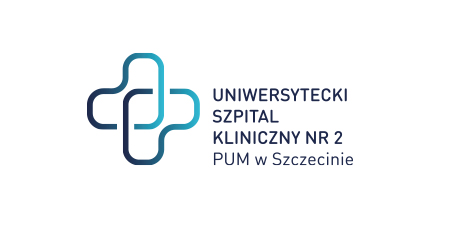 znak sprawy: ZP/220/36/24Dotyczy: postępowania o udzielenie zamówienia publicznego na: Dostawa, montaż i uruchomienie lasera okulistycznego YAG/SLT z lampą szczelinową. WYJAŚNIENIA NR 1Na podstawie art. 284 ustawy z dnia 11 września 2021 r. Prawo zamówień publicznych (Dz.U.2019.2019 t.j. z dnia 2019.10.24), zamawiający udziela następujących wyjaśnień na pytania dotyczące treści swz: Pytanie 1Dotyczące opisu przedmiotu zamówienia 1.1 wymagania ogólne  Czy zamawiający w punkcie 1.1 miał na myśli laser okulistyczny do laseroterapii oczu. Typ lasera: Nd: YAG z przełącznikiem podwójnej częstotliwości Q-switch Nd: YAG z modułem SLT? Odp. Tak, Zamawiający potwierdza.Wykonawcy są zobowiązani uwzględnić powyższe wyjaśnienia podczas sporządzania i składania ofert.Z poważaniem   Dyrektor USK-2 w SzczecinieSprawę prowadzi: Eliza Koladyńska - Nowacka Tel. 91 466-10-86